ОТЧЕТо реализации проекта инициативного бюджетирования Наименование поселения, муниципального района или городского округа, на территории которого реализовывался проект инициативного бюджетирования: город Шахты Ростовской области.Название проекта инициативного бюджетирования:«Капитальный ремонт фасада здания структурного подразделения МБУК г.Шахты «ГДК и К»- ДК им. М.П.Чиха, по адресу: г.Шахты, бульвар Аллейный,8».Даты начала и окончания реализации проекта инициативного бюджетирования: с 19.06.2020 г. по 30.09.2020г.Сведения о выполненных работах, оказанных услугах, закупленных товарах в рамках реализации проекта инициативного бюджетирования: в рамках реализации капитального ремонта фасада здания были выполнены следующие работы: зачистка старой краски и покраска деревянных оконных рам на  фасаде; демонтаж и установка ПВХ оконных блоков на 1 этаже центрального входа в здание; демонтаж деревянных дверей центрального входа в здание и установка ПВХ дверей; ремонт, штукатурка и покраска поверхностей оконных и дверных откосов; установка и уборка наружных инвентарных лесов; ремонт лепных капителей коринфских, кронштейнов и модульонов с догипсовкой и расчисткой от покрасок; ремонт штукатурки  колонн, пилястр и гладких фасадов с земли и лесов цементно-известковым раствором с последующей окраской перхлорвиниловой краской; ремонт штукатурки цоколя здания с отбивкой и последующим обустройством штукатурки по сетке и покраской; разборка покрытия участка кровли из асбоцементных листов; смена обделок из листовой стали, примыканий к каменным стенам и обрешетки с прозорами из досок; устройство кровель из волнистых асбестоцементных листов унифицированного профиля по готовым прогонам; устройство водосточных конструкций; разборка бетонных конструкций площадки и ступеней на входе в здание; разборка асфальтового покрытия с последующим обустройством основания под площадку, ступени и пандус для инвалидов; устройство бетонного основания для пандуса, площадки и ступеней; устройство рулонного резинового покрытия и ограждений и перил  пандуса для инвалидов; облицовка фасадным камнем пандуса и поступенок; облицовка ступеней и площадки керамогранитными плитками, устройство песочно-щебеночного основания и восстановление нарушенного асфальтового покрытия около пандуса и вдоль ступеней, погрузка и вывоз мусора__________________________________________________________________________________________________(описание произведенной закупки с указанием товаров, работ, услуг, выполненных (закупленных) в соответствии с Подрядчик: индивидуальный предприниматель Бабкина Наталья Станиславовна (ИНН: 615501050780 ; ОГРНИП: 317619600100975 , адрес: .Шахты, ул.Комитетская,д.9-а, кв.5, телефон:89889420161)______________________предметом муниципального контракта, результатов выполнения таких работ (услуг), информации о поставщике (подрядчике, исполнителе) муниципального _____________________________________________________________________________________________________ контракта)Количество граждан, принявших трудовое участие в реализации проекта бюджетирования - 50 человек.Описание работ, выполненных гражданами в рамках их трудового участия в реализации проекта инициативного бюджетирования: транспортировка воды к местам замеса растворов, уборка и погрузка строительного мусора, уборка площади перед зданием после окончания работ, мытье окон, дверей и поручней после окончания строительных работ, осуществление охраны строительной площадки, инвентаря и строительных материалов, организация помощи в доставке стройматериалов на верхние этажи лесов и кровлю здания.Сведения об осуществленных физическими и (или) юридическими лицами, индивидуальными предпринимателями мероприятиях в рамках их участия в нефинансовой форме в реализации проекта инициативного бюджетирования:_________________________________________________________________________________________________________________________________________________________________________________________________Сведения о поступлении и расходовании средств областного бюджета, местного бюджета, средств физических и (или) юридических лиц, индивидуальных предпринимателей:тыс.руб. Иная информация о реализации проекта инициативного бюджетирования _______________________________. Фотоматериалы прилагаются.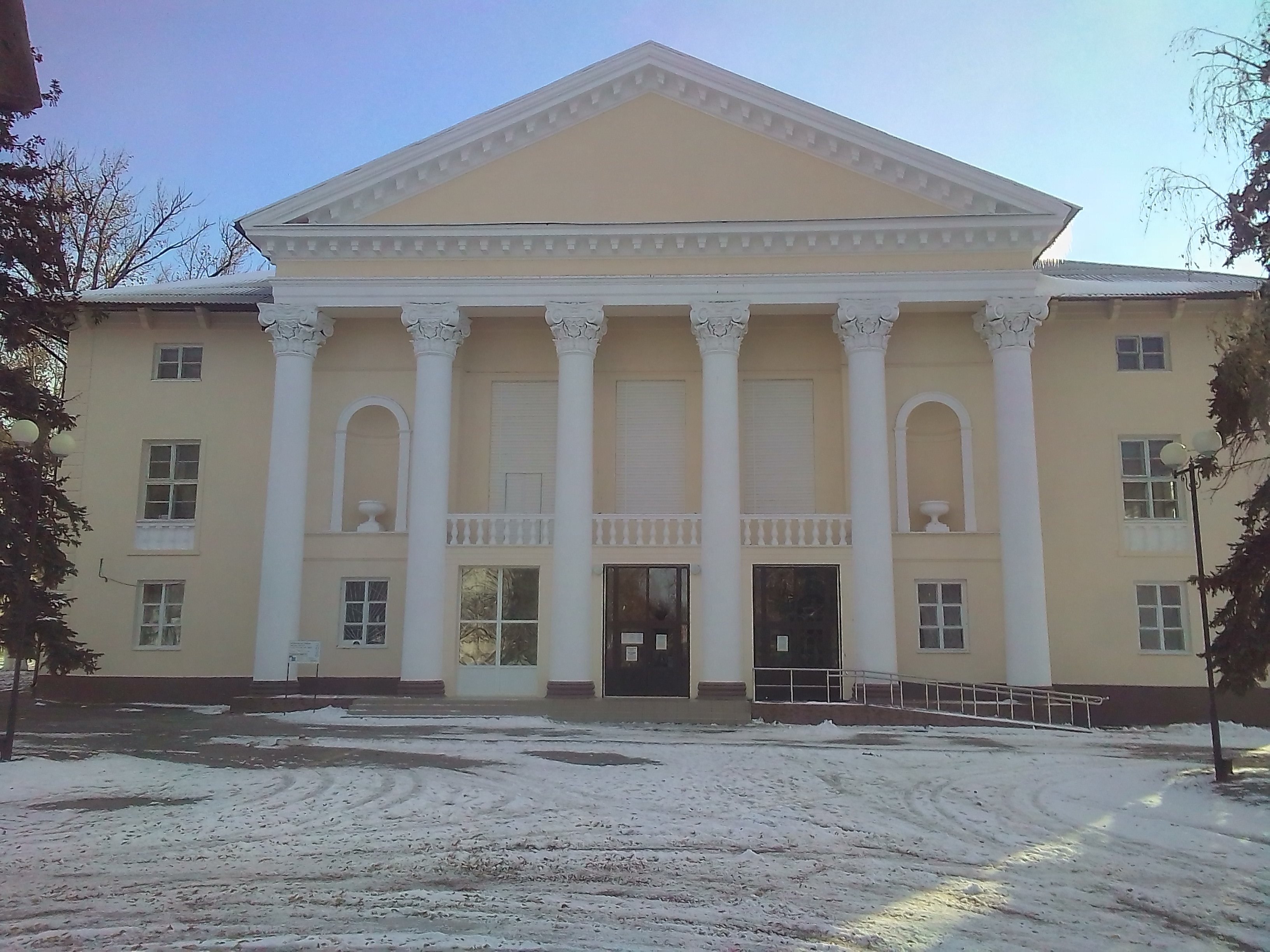 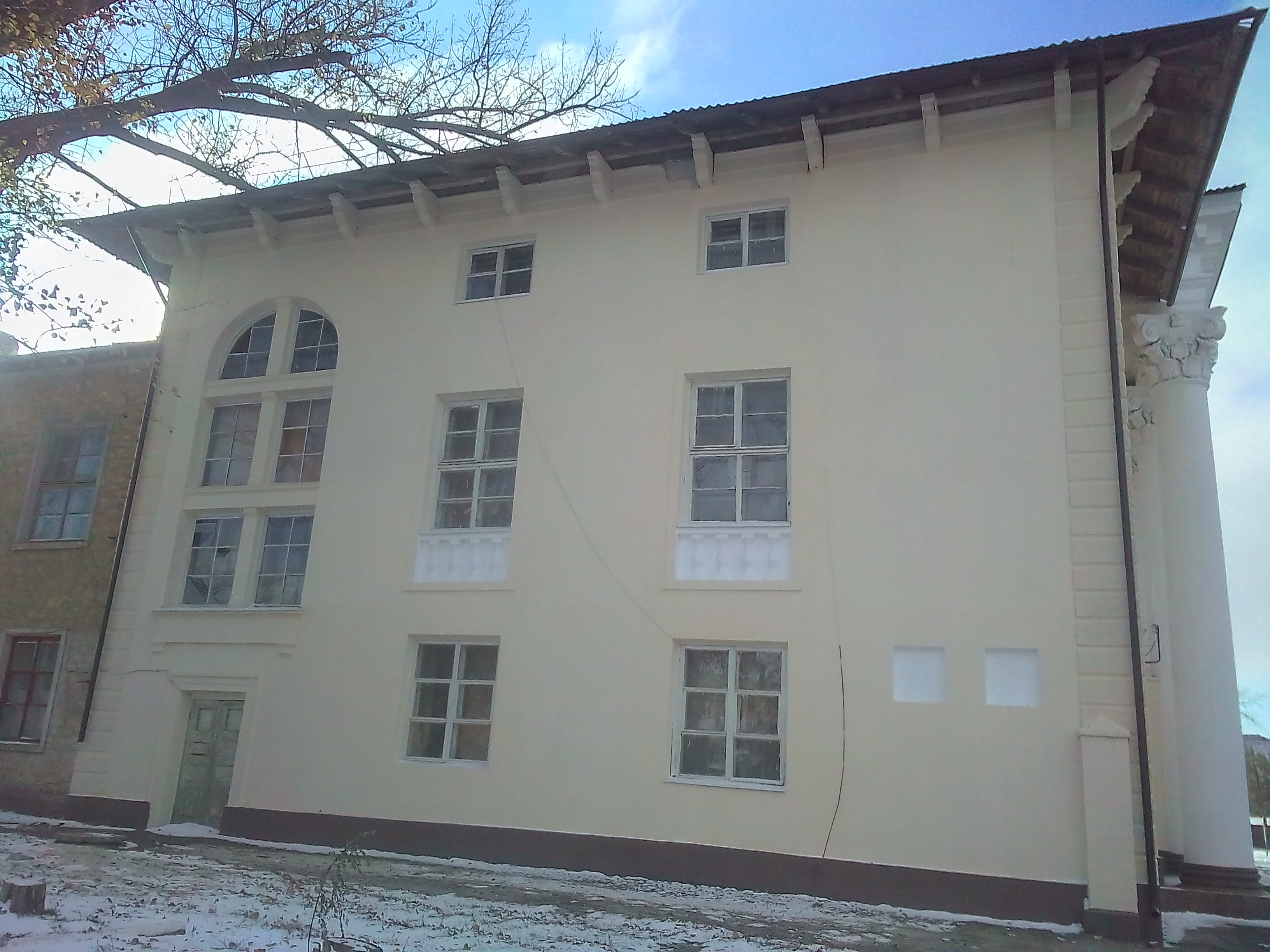 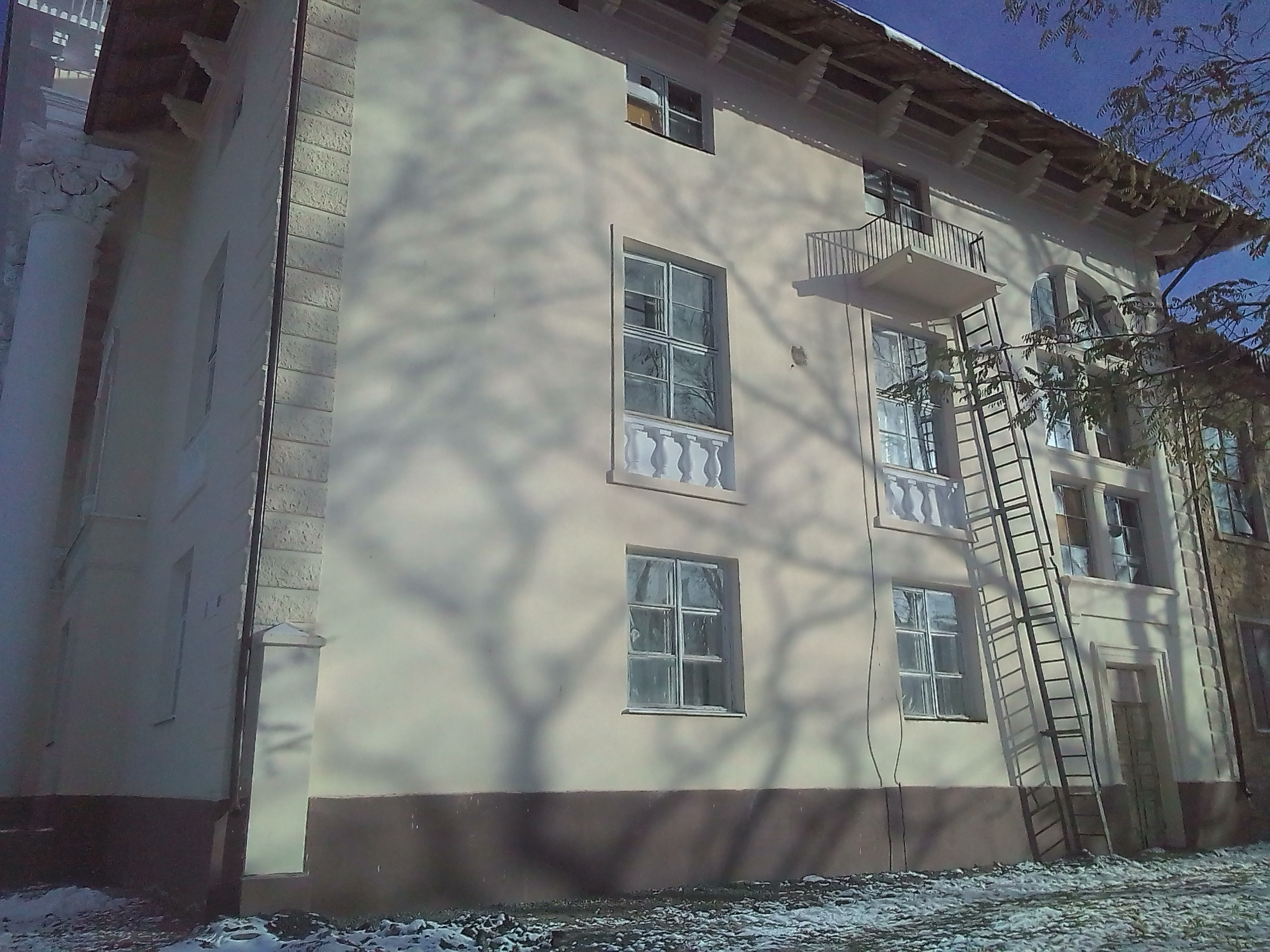 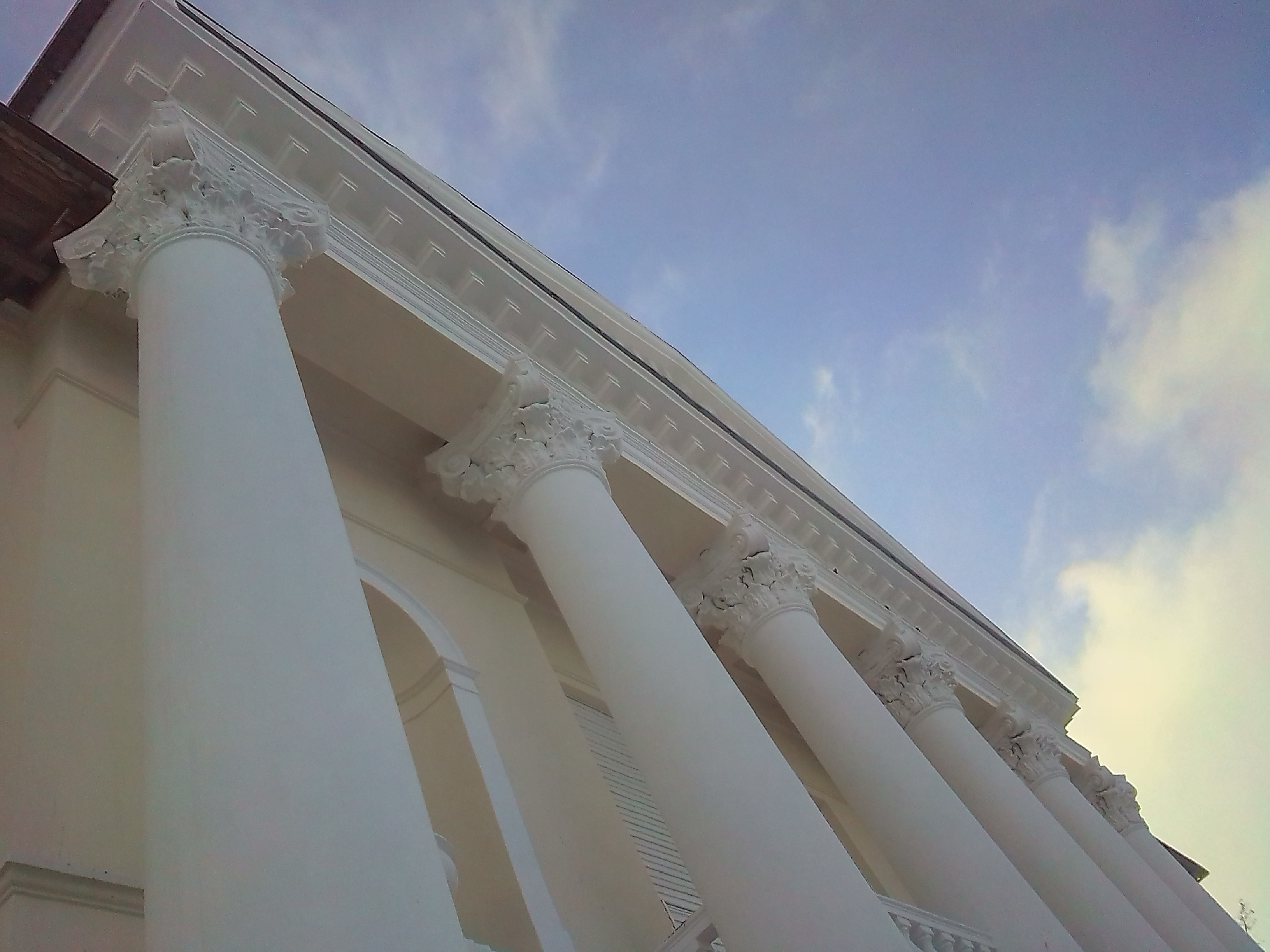 Запланированный объем средств, необходимых для реализации проекта  Объем средств областного бюджета, направленных на реализацию проектаОбъем собственных средств местного бюджета, направленных на реализацию проектаОбъем средств физических лиц, поступивших в местный бюджетОбъем средств юридических лиц, индивидуальных предпринимателей, поступивших в местный бюджетИтоговая стоимость проекта после осуществления закупки товаров, работ и услугПричины отклонения                 от запланирован-ной стоимости проекта2197,801 685,5490,3022,0-1867,3Экономия по результатам торгов. Исключение объемов работ, осуществление которых  по факту не потребовалось (корректировка количества объема отдельных видов работ по факту).